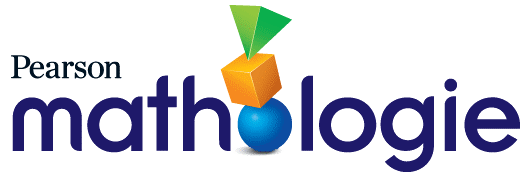 Corrélations de Mathologie Maternelle (Le nombre) – Terre-Neuve-et-LabradorCorrélations de Mathologie Maternelle (Les régularités et les relations : Les régularités) –Terre-Neuve-et-LabradorCorrélations de Mathologie Maternelle (La forme et l'espace : La mesure) – Terre-Neuve-et-LabradorCorrélations de Mathologie Maternelle (La forme et l'espace : Les solides en 3-D et les formes en 2-D) – Terre-Neuve-et-LabradorRésultats d’apprentissagePetits livrets de MathologieMN1 : Énoncer un à un la suite des nombres : - de 1 à 10 et de 10 à 1 en commençant par n’importe lequel de ces nombres; - en ordre croissant, de 1 à 30. Un beau nidAu jeu !Des taches partout !Beaucoup de points !Jouons au waltes !Garderie pour chiens chez LucLes animaux se cachent bienAu parc avec WilaiyaMN2 : Reconnaître du premier coup d’œil des arrangements familiers de 1 à 6 objets, points ou images et les nommer. Des taches partout !Beaucoup de points !Jouons au waltes !Garderie pour chiens chez LucLes animaux se cachent bienAu parc avec WilaiyaMN3 : Faire le lien entre chaque numéral de 1 à 10 et sa quantité correspondante. Beaucoup de points !Garderie pour chiens chez LucLes animaux se cachent bienAu parc avec WilaiyaAu jeu !Un beau nidMN4 : Représenter et décrire des nombres de 2 à 10 en deux parties, de façon concrète et imagée. Beaucoup de points !Jouons au waltes !Garderie pour chiens chez LucMN5 : Comparer des quantités de 1 à 10 : - par correspondance biunivoque; - en ordonnant les nombres représentant des quantités différentes. Au jeu !Des taches partout !Beaucoup de points !Jouons au waltes !Garderie pour chiens chez LucLes animaux se cachent bienAu parc avec WilaiyaRésultats d’apprentissagePetits livrets de MathologieMRR1 : Démontrer une compréhension des régularités répétitives (deux ou trois éléments) en : • identifiant; • reproduisant; • prolongeant; • créant; des régularités à l’aide de matériel de manipulation, de sons et d’actions. Beaucoup de bruitOn sait perler !Résultats d’apprentissagePetits livrets de MathologieMFE1 : Utiliser la comparaison directe pour comparer deux objets en se basant sur une seule caractéristique telle que : - la longueur (incluant la hauteur) - la masse (poids) - le volume (capacité). Les gagnants de la foireC'est bien d'être long !Résultats d’apprentissagePetits livrets de MathologieMFE2 : Trier des objets à 3D en se basant sur une seule caractéristique et expliquer la règle de tri. Le mur du châteauMFE3 : Construire et décrire des objets à trois dimensions. Le mur du château